2023年汉字应用水平测试报名通知各学院、各部门：为进一步提高我校教师和管理人员汉字应用能力，增强通用语言文字规范意识，提升在教学和管理工作中汉字应用水平，根据《教育部语用司关于推进汉字应用水平测试工作的通知》（教语用司函〔2016〕28号）及《上海市教师教育学院关于开展2023年国家汉字应用水平测试报名工作的通知》的要求，现对我校2022年汉字应用水平测试报名工作事项通知如下：一、测试时间2023年11月18日（星期六）9:00-10:20二、报名时间2023年9月14日—— 9月21日。 三、报名对象各学院新进教师、辅导员和管理人员等。各部门管理人员。文法学院2021级学生。注：1972年以前出生的老师可以不参加考试。四、报名确认由各学院和各部门语言文字工作人员确认报名信息，详见附件内容。五、指导材料1.测试资料（自愿购买）：参测人员可以至淘宝或微店平台的咬文嚼字官方旗舰店购买《汉字应用水平测试指导用书》，可用手机扫码购买。学习平台        微信小程序：探索汉字六、报名注意事项1. 报名费60元/人，由学校统一支付；2. 教师到各学院、各部门语言文字工作人员处确认报名，要确保所有项目填写完整、准确。3. 教职工报名者须提供本人电子照片（要求：标准证件照，尺寸390×567，jpg格式，以“工号”命名）。学生照片无需提供，由教务系统采集。请各学院、各部门语言文字工作人员将电子照片、电子版报名表以“XX学院（部门）汉字应用水平测试报名表”命名后，于9月22日16：00前发送至邮箱hjlou@shou.edu.cn。附件： 各部门（学院）语言文字工作人员校语委办                                                                2023年9月13日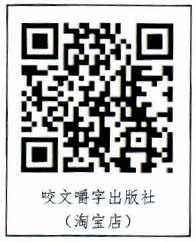 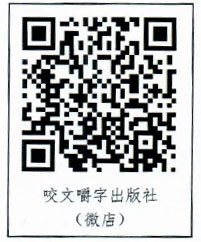 部门（学院）语言文字工作人员部门（学院）语言文字工作人员组织部杨茜国际交流处王怡雯宣传部徐璐资产经营有限公司余春峰发展规划处何珊保卫处吴慧芳工  会管文峰生命学院张亚后勤与基建处管理处王雅丽生态与环境学院丁丽丽监察处刘伟海洋学院李莹春审计处李兆军食品学院曹剑敏设备处陈文敏工程学院李庆军财务处赵志远经管学院王为杰科技处彭俞超信息学院张程冬人事处徐嘉伟文法学院卫明凤教务处娄燕伟外语学院王笑一图书馆胡燕爱恩学院唐杰贤现教中心张澍继教学院管勤壮学报编辑部郭丰红国际交流学院潘桂妮学生处龚莉马克思主义学院王琳研究生院肖頔体育部韩立刚